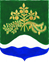 СОВЕТ ДЕПУТАТОВ МУНИЦИПАЛЬНОГО ОБРАЗОВАНИЯ МИЧУРИНСКОЕ СЕЛЬСКОЕ ПОСЕЛЕНИЕМУНИЦИПАЛЬНОГО ОБРАЗОВАНИЯ ПРИОЗЕРСКИЙ МУНИЦИАЛЬНЫЙ РАЙОН ЛЕНИНГРАДСКОЙ ОБЛАСТИР Е Ш Е Н И ЕНа основании Федерального закона от 06.10.2003 №131-ФЗ «Об общих принципах организации местного самоуправления в Российской Федерации» 
в соответствии с Уставом муниципального образования Мичуринское сельское поселение муниципального образования Приозерский муниципальный район Ленинградской области, Совет депутатов муниципального образования Мичуринское сельское поселение муниципального образования Приозерский муниципальный район Ленинградской области (далее – Совет депутатов) РЕШИЛ:1.Принять на баланс муниципального образования Мичуринское сельское поселение автомобильные дороги общего пользования местного значения согласно Приложению №1.2.Включить автомобильные дороги общего пользования местного значения в реестр муниципального имущества МО Мичуринское сельское поселение.3.Опубликовать решение в средствах массовой информации и на официальном сайте администрации Мичуринского сельского поселения. 4.Контроль за исполнением решения возложить на главу администрации Мичуринского сельского поселения.Глава муниципального образованияМичуринское сельское поселение                                                                             И.В. Леликов Исп: Кукуца С.Р.Дело-2, прокуратура -1Приложение №1 к решению Совета депутатов от 20.07.2021 № 102                Перечень автомобильных дорог общего пользования местного значения                                    МО Мичуринское сельское поселение20 июля 2021 года№ 102О принятии на баланс муниципального образования Мичуринское сельское поселение муниципального образования Приозерский муниципальный район Ленинградской области автомобильных дорог общего пользования местного значения № п/п                                  Адрес             Протяженность, покрытие             Протяженность, покрытие№ п/п                                  Адрес             Протяженность, покрытие             Протяженность, покрытие1 ул. Береговая600 м гравий600 м гравий2ул. Больничная350м асфальт350м асфальт3 пер. Восточный.150 м гравий150 м гравий4 ул. Железнодорожная2680 м (950 асфальт + 1730 щпс)2680 м (950 асфальт + 1730 щпс)5 ул. Заозерная 1066 м грунт1066 м грунт6 ул. Ивовая185 м Гравий (ПГС)185 м Гравий (ПГС)7 ул. Клубная610 м (310 м асф +300 м гравий) 610 м (310 м асф +300 м гравий) 8ул. Комсомольская1950 м гравий (ПГС)1950 м гравий (ПГС)9ул. Лесная470 м гравий (ПГС)470 м гравий (ПГС)10ул. Лиственная130 м гравий ПГС130 м гравий ПГС11 ул. Льва Кириллова170 м гравий (ПГС)170 м гравий (ПГС)12 ул. Механизаторов970 м (500м.асф, 470 м.щпс) 970 м (500м.асф, 470 м.щпс) 13 ул. Молодежная 481 м (201,4м асф, 82,1 м щебень, 197,5 м грунт)481 м (201,4м асф, 82,1 м щебень, 197,5 м грунт)14пер. Нагорный477 м гравий477 м гравий15 ул. Озерная170,5 м гравий170,5 м гравий16 ул. Парковая аллея520 м гравий520 м гравий17ул. Пионерская810 м ЩПС810 м ЩПС18ул. Полярная360 м гравий (ПГС)360 м гравий (ПГС)19 пер. Почтовый360 м гравий (ПГС)360 м гравий (ПГС)20 ул. Придорожная120 м грунт120 м грунт21 ул. Садовая1812 м грунт1812 м грунт22 ул. Советская2160 м асфальт2160 м асфальт23 пер. Советский280 м гравий280 м гравий24Сосновая аллея1145 м гравий ПГС1145 м гравий ПГС25 пер. Сосновый460 м гравий ПГС460 м гравий ПГС26ул. Станционная545 м грунт545 м грунт27 пер. Успенский270 м гравий (ПГС)270 м гравий (ПГС)28пер. Финский200 м гравий (ПГС)200 м гравий (ПГС)29 ул. Хвойная450 м гравий (ПГС)450 м гравий (ПГС)30 ул. Школьная1672,7 м гравий (ПГС)1672,7 м гравий (ПГС)31 ул. Крайняя332 м грунт332 м грунт32ул. Первомайская 340 м щпс340 м щпс33пер. Озерныйпер. Озерный1291 м асфальт34ул. Мираул. Мира720 м щпс35Пер. РодниковыйПер. Родниковый100 м грунт36Пер. СолнечныйПер. Солнечный100 м грунт37Ул. ДачнаяУл. Дачная220 м грунт38Ул. ХуторскаяУл. Хуторская520 м грунт39Ул. ЛуговаяУл. Луговая100 м грунт